Unit 2 Study Guide:  Constellations – 3 basic ways of locating something on Earth:Geographic – City, State, CountryLocal Coordinate System- 15 miles to the EastGlobal Coordinate System – Longitude and Latitude3 basic ways of locating something in the Sky:Geographic – Star or ConstellationLocal Coordinate System – Altitude and Azimuth Global Coordinate System – Right ascension and declinationHorizon- where the land meets the skyLongitude – Angular distance north of the Equator Longitude- Angular distance East of Greenwich England (Prime Meridian) Celestial Sphere- imaginary sphere centered on Earth to which stars are affixed. Azimuth – angular distance from North – measured to the EastAltitude- angular distance from the horizon Zenith – overhead point on celestial sphere88 constellations in the skyWe can see 45 constellations in GAAn asterism is a layman’s term for constellation – “big dipper” is the asterism for ursa major.Spring - Vernal equinox – 0 hours, 0 degrees – March 21, 22
Summer – Summer solstice – 6 hours, 23.5ᵒ -- June 21, 22
Fall – Autumnal Equinox – 12 hours, 0ᵒ -- September 21,22
Winter – Winter Solstice – 18 hours, -23.5ᵒ -- December 21,22Right ascension- angular distance east of the vernal equinox  (similar to longitude) measured in hours and minutesDeclination- The angular distance north of the celestial equator (similar to latitude) measured in degreesEcliptic—the path the sun takes in the sky.  The earth is at a tilt – 23.5o 		24 hour day— solar day—time it takes for the earth to complete one rotation of 361ᵒ23 hours 56 mins – sidereal day – one rotation of the earth measured by position of the stars other than our sun. 360ᵒ the earth is rotating and revolving. 
takes 4 minutes for objects in the sky to move 1ᵒTrue or false…. If I go outside tonight at midnight and see Betelgeuse right above my head, I have to go outside tomorrow night at 12:04 and Betelgeuse is right above my head again.
FALSE---- Betelgeuse would be out at 11:56pmOrganizing Stars: Bayer System 1.  constellation (using the Latin possessive of the name) 2.  Greek letter (Alpha, Beta, Gamma, Delta, Epsilon, . . .) Labeled in an approximate order of decreasing brightness for stars in the constellation. Example Orion ConstellationBetelgeuse is also called Alpha-Orionis Rigel is called Beta OrionisRotation vs revolution: Rotation- earth spinning on its axis (24 hours) rotates counter-clockwiseDaily motion of the sky is due to the earth’s rotation.Revolution – Tilt and revolution cause seasonsCircumpolar Constellations: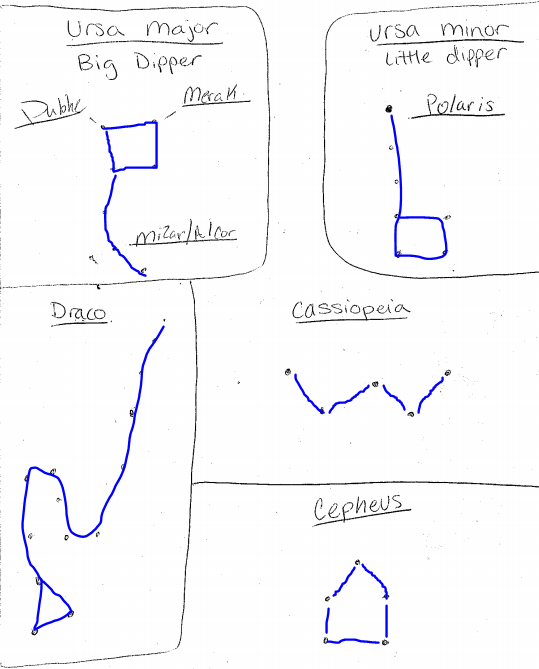 Winter Constellations: 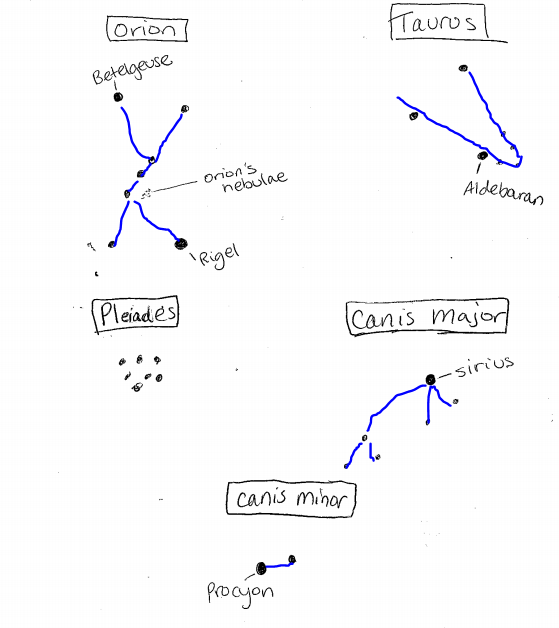 